Классный час во 2 «Б» классеНа тему « Волшебница осень»Вот и осень наступилаНас всех в гости пригласилаПосмотри по сторонам Что ты видишь?На деревьях листья пожелтелиА на юг  птицы улетели.Звери норы сделали теплейЧтобы в спячку отправится поскорей -А мы сегодня, ребята устроим праздник нашей прекрасной осени. И хочу вам задать несколько вопросов.-Вы готовы отвечать?Викторина. «Вопрос-ответ»-Какое время года сейчас?-Какой месяц?-Какой день?-По каким признакам ,вы понимаете ,что наступила осень?Загадки про осень1) Пришла без красок и без кисти
И перекрасила все листья. (Осень)2) Листья желтые летят,
Падают, кружатся,
И под ноги просто так
Как ковер ложатся!
Что за желтый снегопад?
Это просто … (Листопад )3) Мочит поле, лес и луг,
Город, дом и всё вокруг!
Облаков и туч он вождь,
Ты же знаешь, это — … (дождь)4) Стало хмуро за окном,
Дождик просится к нам в дом.
В доме сухо, а снаружи
Появились всюду… (лужи)-Молодцы ,все загадки отгадали.А теперь давайте поиграем.Ответьте мне пожалуйста на вопрос ,где растут овощи ,а где фрукты?Ответ: Фрукты растут на деревьях, а овощи на земле или в земле. Еще можно сказать, что овощи растут на огороде, а фрукты и ягоды - в саду.1.Игра: « Осенний урожай»По классу прикреплены, в разных местах ,в разброс овощи и фрукты. Ваша задача собрать в одну корзинку все овощи, в другую все фрукты.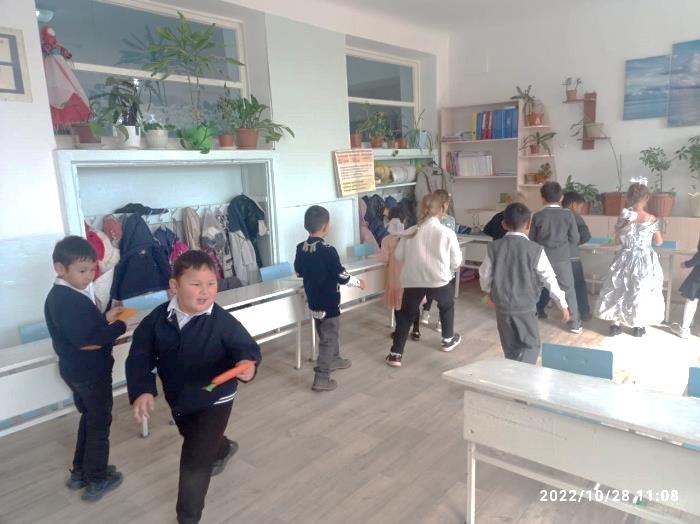 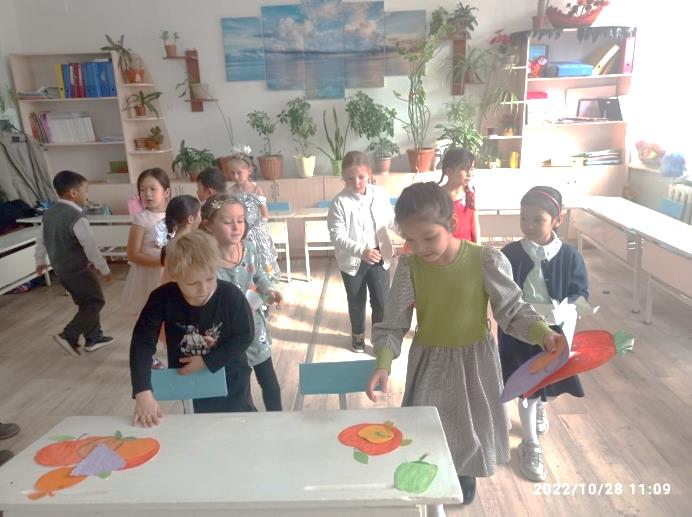 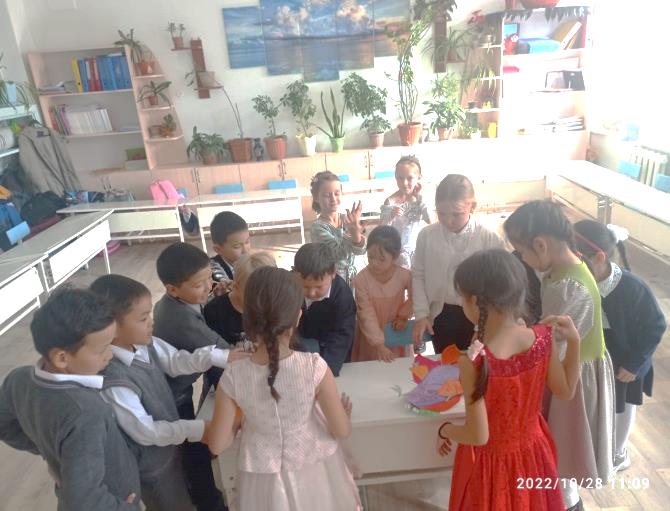 2.Игра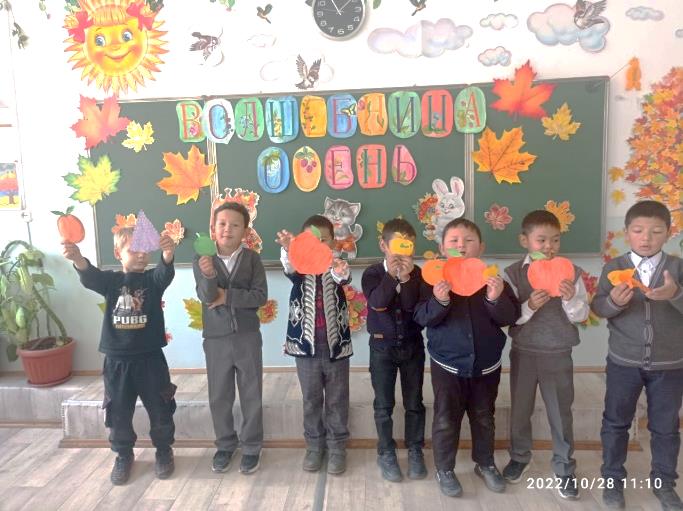 Конкурс «Осень наоборот».БуквыКоличество участников по количеству буквКаждому участнику команды раздаются по одной букве. Участники должны выстроиться в такой последовательности, чтобы получилось слово на осеннюю тематикуСлова: овощи, осень, огород, фрукты 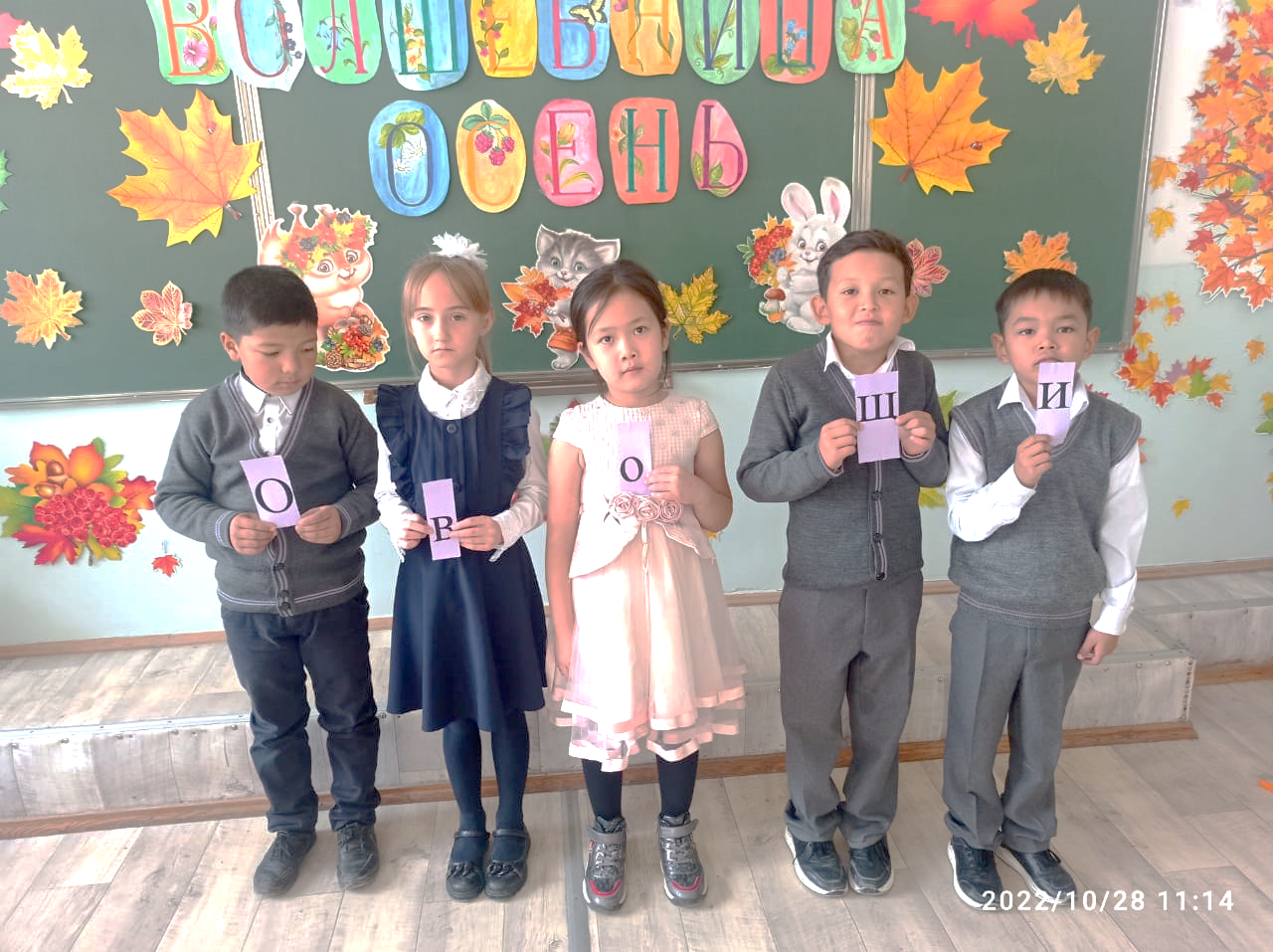 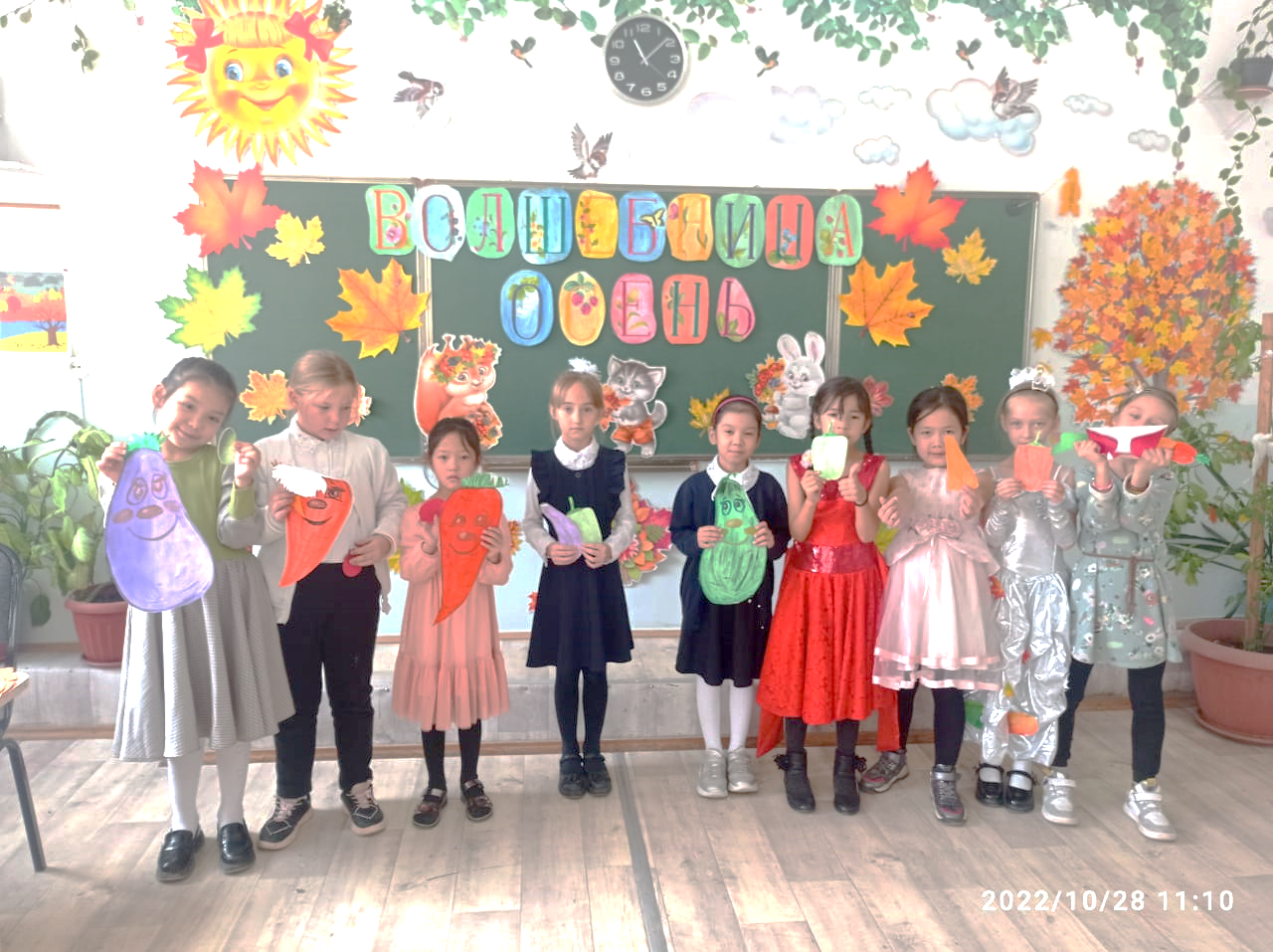 3.Игра «Кто быстрее»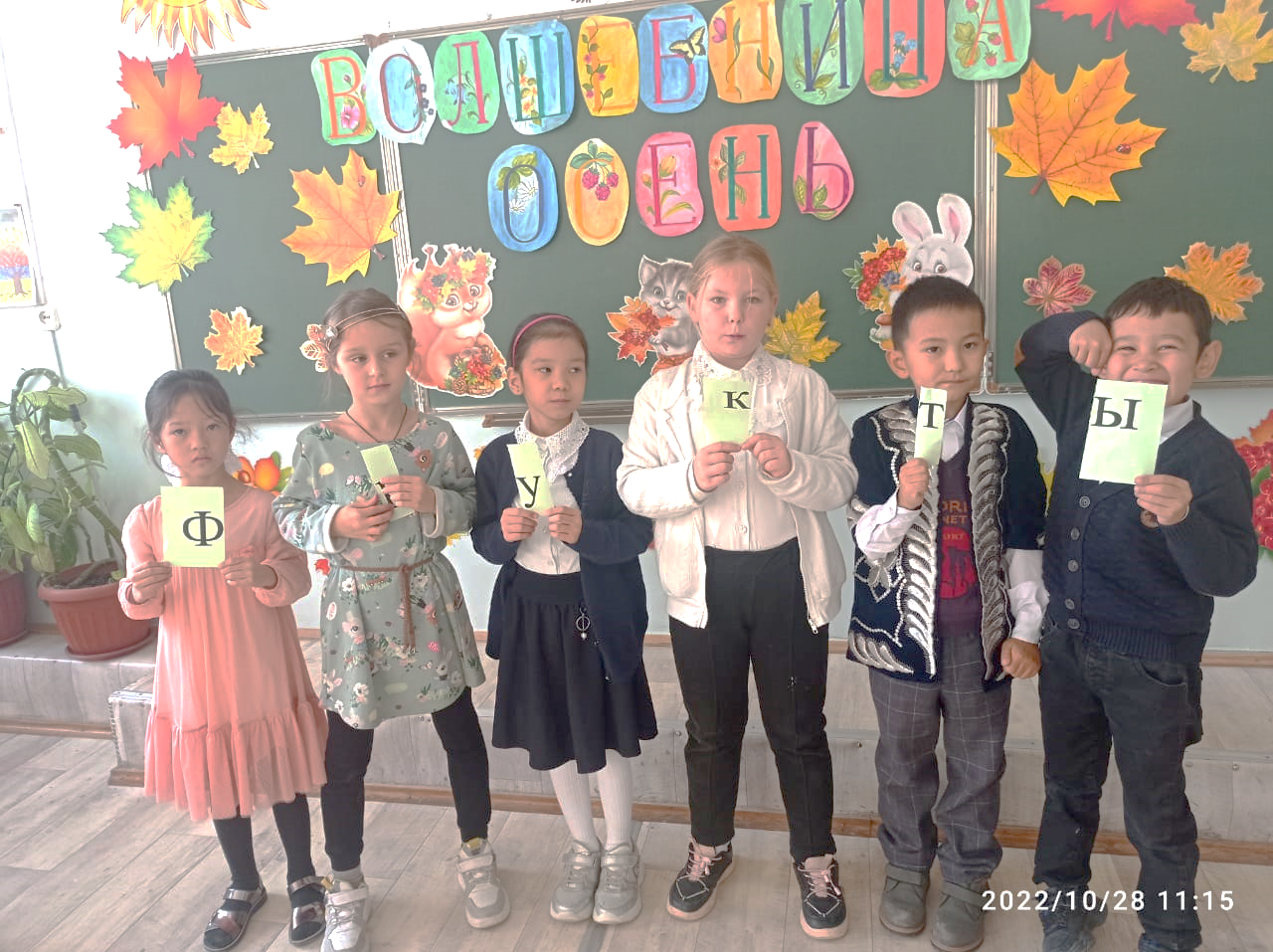 Наступая на  листы  бумаги, в форме шариков, нужно, добежать первым до ведущего и обратно. Меняются игроки, пока вся команда не пробежит.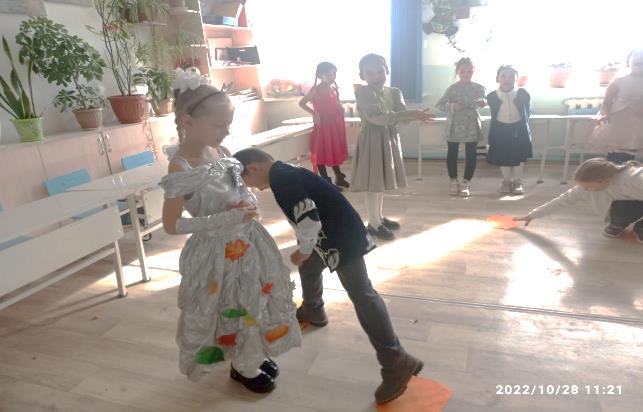 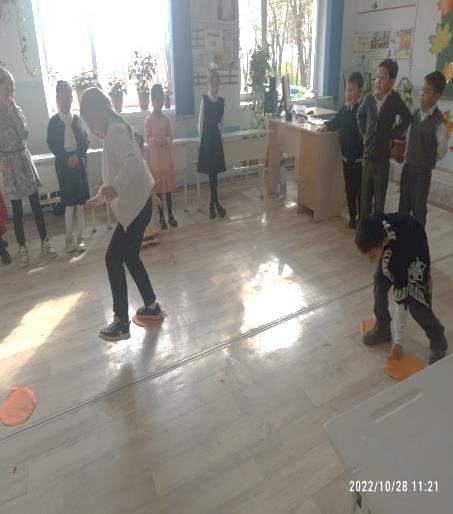 -Молодцы ,ребята хорошо поиграли.Давайте мы немного отдохнём и песенку про осень все вместе споём.Исполняют песенку «Осень чудная пора» 4. Конкурс «Желтый вальс»(под красивую мелодию осеннего вальса дети вальсируют в парах)Ведущий:   В конкурсе участвуют  пары «мальчик-девочка».  Включается музыка. Пары начинают вальсировать. В момент, когда музыка прерывается, кавалеры должны быстро встать на одно колено, а дамы – присесть на него. Самая медленная пара выходит из игры. Танцевальное сражение продолжается, пока не остается одна, самая быстрая и выносливая пара.-Молодцы ! Всё у вас получилось .Я очень рада, что вы у меня такие всепроворные и шустрые.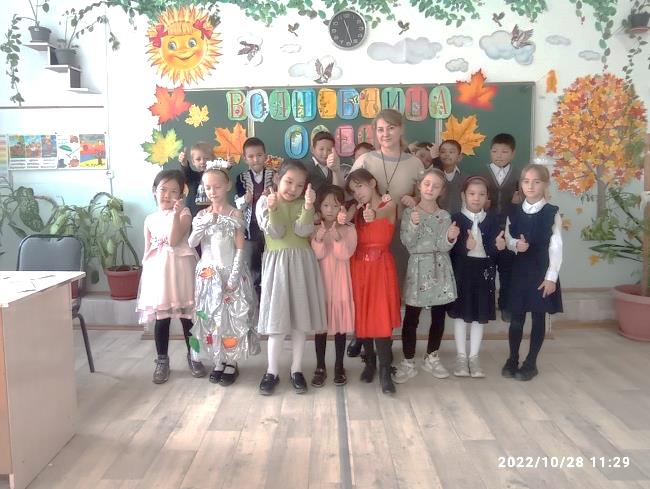 Но наш праздник подошёл к концу ,желаю вам хороших осенних каникул.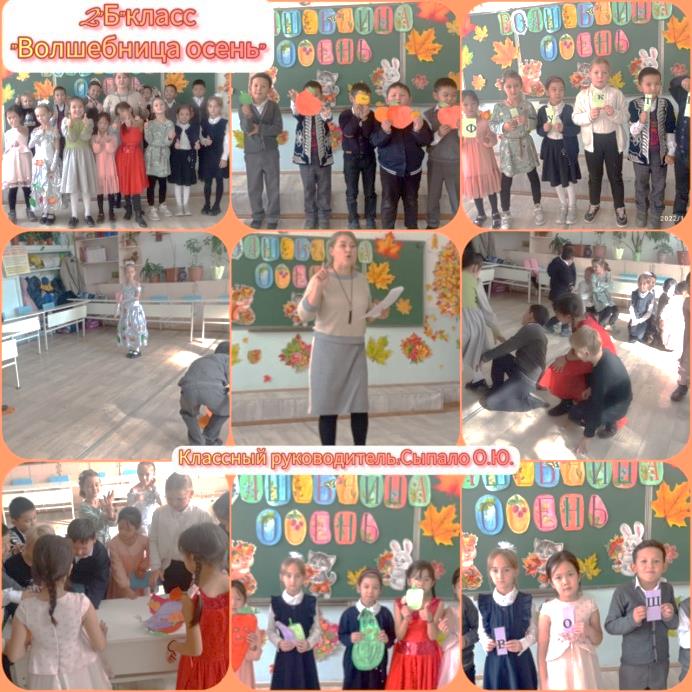 